Civics Test 1 ReviewDefinitions Leadership StylesPolitical Party Spectrum  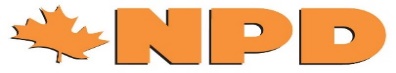 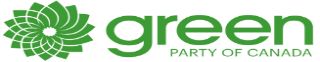 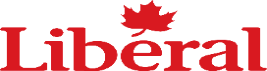 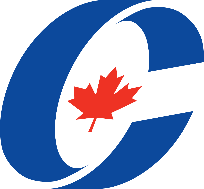 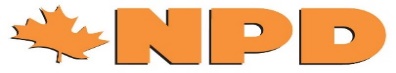 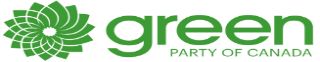 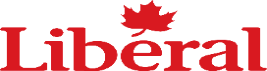 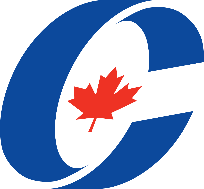 Civics Test 1 ReviewDefinitions Leadership StylesPolitical Party Spectrum - Write down where each major political party would like on the spectrumList the steps in making a Bill into a LawTermDefinitionCivics– The study of rights and duties of a citizen Citizen– Community members who owe loyalty and allegiance to a government and is entitled to protection from that government Citizenship– Membership in a political community, such as a country, including rights, duties and responsibilities. Rights– Claims to which all people are entitled by moral or ethical principles or by legal guarantees.Responsibilities– Things for which one is accountable Government -Any organization that has the power to make and enforce law and decisions for its membersSocial Contract-As a citizen you agree to give up certain freedoms and adhere to specific duties and responsibilities in order to receive protection from the government Democracy -Government by the people /decisions made by the people Authoritarian -Government by one person (King, Queen, Emperor, Pharaoh, etc) Direct Democracy-All citizens participate in government. Citizens vote on everything Representative Democracy -People elect representatives who vote on laws for the citizens Monarchy -Ruled by one person - Kings, queens, etc. Usually born into powerDictatorship -Ruled by one person – Power is not inherited, usually acquired by forceRepublic -A state that is not ruled by a  hereditary monarch -Patricians – Wealthy people who ruled in Republics -Plebeians- Ordinary citizens ruled by Patricians Magna Carta-King John of Britain, was forced to concede some power to the Barons . He was forced to respect certain rights of his citizens Constitution​-A formal set of rules that explain how a country and its peoples are governedConstitutional Monarchy-A form of government in which a monarch (king or queen) acts as head of state within the guidelines of a constitutionSelf Governance Self Governance gives Aboriginal governments powers similar to that of local governments in Canada to demands that Indigenous governments be recognized as sovereign, and capable of "nation-to-nation" negotiations as legal equals to the Crown​Roles of Prime Minster/Premier-Heads of government ​-Leaders in their political partiesCabinet Minster-Members of the government who are responsible for running parts of the governmentMP/MPP-Participate in the creation of legislation, laws of the country or province​-Make and vote on billsCaucus-meetings held in private by parties to discuss issues and parliamentary strategy ​Role of the crownLieutenant Governor (Provincial) – Same as Federal Governor General (Federal) – Most important – grants royal assent SenateMembers are appointed by the Governor General, on the recommendation of the Prime Minister. ​Review and vote on lawsLawsA set of rules intended to be long-term solutions to issues that society faces.Interest GroupsGroups such as businesses lobby about concerns like competition, property rights, labour laws, and environmental laws​Private Member’s BillMPs or MPPs who feel strongly about an issue will introduce a bill on their own, or as part of a group of representatives.Political Party– An organization of people with similar values and beliefs who seek to influence or control the government by winning elections. ​Party Platform– A set of ideas and promises created during an election campaign to explain a political party’s position on important issues.Political SpectrumA system for classifying political beliefs, often on a left-to-right scale. ​Socialist – Political philosophy that promotes equal rights to education, medical care, employment, safe working conditions, and that supports the power of the government to ensure economic equality.Conservative– Political philosophy that promotes lower taxes, increased private business, and a respect for tradition, and that supports individual freedom through a limited government role. ​Political Ideology- A set of beliefs about how society should work and about the role of government in relation to economic, social, and moral affairs.​LibertarianismA collection of political philosophies and movements that uphold liberty as a core principle. Libertarians seek to maximize political freedom and autonomy, emphasizing freedom of choice, voluntary association and individual judgment​Leadership StyleCharacteristicsProsConsDemocratic -Equal power distribution-Encourages discussion-task and goal oriented -Members are productive-Everyone has an opinion-Promotes teamwork-Less efficient /slower-Not everyone will always be happy-productivity conflictsAutocratic-Leader does what they want-limits/no discussion-100 task oriented -Very efficient -good under pressure-public does not concern itself with decisions-Resentment/citizens protest.-No options -Corruption Laissez-Faire-Don’t care-relaxed, uninterested about tasks/goals-Freedom = higher satisfaction- Happier + more productive-less work load- free choice – conflict-Poor time management / productivity ConceptsSupporting InformationElements of Democracy Decisions are made for the good of the people Legal and Political Equality Democracy Protects minorities Democracy encourages peace, respect and tolerance Obstacles to Democracy Ethnic differences and conflicts A large gap between the rich and poorA low literacy rateCitizen RightsDemocratic RightsLanguage RightsEquality Rights Legal RightsMobility RightsFreedom of ReligionCitizen ResponsibilitiesObeying the lawTaking responsibility for ones self and familyServing on a JuryVoting in electionsHelping other in the communityProtecting Heritage and the environment Roles of the ConstitutionExplain the rules and functions of government ​ Acts as the supreme law of Canada​ Explains the rights of citizens ​Levels of GovernmentFederal Provincial Municipal Branches of GovernmentLegislative -Discusses the issues of government and passes lawsExecutive - Responsible for carrying out laws and operating the governmentJudicial -Administer justice through the civil and criminal courtsInterpret and apply the lawsCanadian Political PartiesConservative Party​-Believes in a smaller, limited government ​-Supports lower taxes for people and businessesLiberal Party​-Supports a balance between the public sector and private business​-Socially progressive: supports changes in traditional valuesNew Democratic Party​-Promotes economic equality ​-Supports spending on social programs ​Bloc Quebecois ​-Believe in the Quebec Nationalism, Quebec Sovereignties, and Social Democracy ​--Pro, Environmentalist, same sex marriage, abortion rights, legalization of assisted suicide and finially the abolition of the Canadian Senate.Green Party of Canada​-Sustainability: protect the environment through the use of renewable resources ​-Social Justice: equitable distribution of resources to ensure that all have full opportunities for personal and social development.​TermDefinitionCivicsCitizenCitizenshipRightsResponsibilitiesGovernment Social ContractDemocracy Authoritarian Direct DemocracyRepresentative Democracy Monarchy Dictatorship Republic Magna CartaConstitution​Constitutional MonarchySelf GovernanceRoles of Prime Minster/PremierCabinet MinsterMP/MPPCaucusRole of the crownSenateLawsInterest GroupsPrivate Member’s BillPolitical PartyParty PlatformPolitical SpectrumSocialist ConservativePolitical IdeologyLibertarianismLeadership StyleCharacteristicsProsConsDemocratic AutocraticLaissez-FaireConceptsSupporting InformationElements of Democracy Obstacles to Democracy Citizen RightsCitizen ResponsibilitiesRoles of the ConstitutionLevels of GovernmentBranches of GovernmentCanadian Political PartiesConservative Party​- - Liberal Party​- - New Democratic Party​- - Bloc Quebecois ​- -Green Party of Canada​-  ​- 